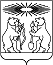 О внесении изменений в постановление администрации Северо-Енисейского района «Об утверждении Программы профилактики рисков причинения вреда (ущерба) охраняемым законом ценностям в сфере муниципального контроля на автомобильном транспорте, городском наземном электрическом транспорте и в дорожном хозяйстве в границах населенных пунктов Северо-Енисейского района на 2023 год» В целях уточнения постановления администрации Северо-Енисейского района от 30.12.2022 № 632-п «Об утверждении Программы профилактики рисков причинения вреда (ущерба) охраняемым законом ценностям в сфере муниципального контроля на автомобильном транспорте, городском наземном электрическом транспорте и в дорожном хозяйстве в границах населенных пунктов Северо-Енисейского района на 2023 год», с учетом организационно-штатных изменений в структуре администрации Северо-Енисейского района, руководствуясь статьей 34 Устава Северо-Енисейского района, ПОСТАНОВЛЯЮ:1. Внести в постановление администрации Северо-Енисейского района от 30.12.2022 № 632-п «Об утверждении Программы профилактики рисков причинения вреда (ущерба) охраняемым законом ценностям в сфере муниципального контроля на автомобильном транспорте, городском наземном электрическом транспорте и в дорожном хозяйстве в границах населенных пунктов Северо-Енисейского района на 2023 год» (далее – постановление) следующие изменения:1) пункт 2 постановления изложить в следующей редакции:«2. Начальнику отдела архитектуры и градостроительства – главному архитектору Северо-Енисейского района организовать исполнение мероприятий, в сроки, установленные Программой, приведенной в приложении к настоящему постановлению.»;2) в приложении к постановлению в разделе 3 «Перечень профилактических мероприятий, сроки (периодичность) их проведения» в таблице слова «отдел экономического анализа и прогнозирования администрации Северо-Енисейского района» заменить словами «отдел архитектуры и градостроительства администрации Северо-Енисейского района».2. Настоящее постановление вступает в силу со дня официального опубликования в газете «Северо-Енисейский вестник», подлежит размещению на официальном сайте Северо-Енисейского района в информационно-телекоммуникационной сети «Интернет» (www.admse.ru) и применяется к правоотношениям с 01.02.2023.Глава Северо-Енисейского района                                                         А.Н. РябцевАДМИНИСТРАЦИЯ СЕВЕРО–ЕНИСЕЙСКОГО РАЙОНА ПОСТАНОВЛЕНИЕАДМИНИСТРАЦИЯ СЕВЕРО–ЕНИСЕЙСКОГО РАЙОНА ПОСТАНОВЛЕНИЕ«18» января 2023 г.№  27-пгп Северо-Енисейскийгп Северо-Енисейский